快乐体育、人人参与、健康第一2019年广外附属中小学       运动会秩序册时间：2019年11月13、14日(小学)2019年11月15日(中学)   地点：广外附属中小学运动场目录竞赛规程………………………………………………………………………………………………………………………5广外附属中、小学第二届教职工趣味运动会………………………………………………………….…8组织委员会及办事机构…………………………………………………………………………………………. ….12中学仲裁委员名单……………………………………………………………………………………………………...13中学裁判员名单…………………………..…………………………………………………………………………………..14小学仲裁委员名单……………………………………………………………………………………………………...15小学裁判员名单…………………………………………………………………………….……………………………15中学广播操比赛方案…………………………………………………………………………………………………………17小学“筷乐”飞翔比赛方案…………………………………………………………………………………………………20体育道德风尚奖评比办法………………………………………………………………………………………22吉祥物、会徽征集方案………………………………………………………………………………………24运动会安全应急工作预案……………………………………………………………………………………25运动会工作安排………………………………………………………………………………………………...28运动会时间安排和开、闭幕式流程……………………………………………………………………31小学运动会集体项目规则……………………………………………………………………………………….33中学运动会集体项目规则………………………………………………………………………………………35小学竞赛日程………………………………………………………………………………..………………………36中学竞赛日程………………………………………………………………………………………..…52广外附属中小学田径运动会记录……………………………………………………………………………652019年广州市白云区广外附属中、小学运动会竞赛规程一、	主办单位:广州市白云区广外附属中、小学二、	参加单位：小学、初中班级代表队三、	竞赛日期： 2019年11月13、14日（小学）、15日（中学）四、	竞赛地点：广外附属中、小学运动场五、活动主题：快乐体育、人人参与、健康第一六、	竞赛项目：(一)小学小一、小二项目（8项）单项：60米、100米、立定跳远团体项目：青蛙过河（全班亲子）、足球射门（10男10女）、保龄球（10男10女）、50米过草地迎面（全班接力）、袋鼠跳（10男10女）(二)小学小三—小六项目（8项）单项：60米、100米、200米、垒球（五六年级）、跳远（三四年级）、一分钟跳绳三四年级团体项目：乒乓球对墙击球（10男10女）、两分钟绕8字跳大绳、4X100米混合接力接力五六年级团体项目：拔河（15男15女）、网球对墙击球（10男10女）、4X100米混合接力接力（三）中学初一、初二、初三项目：（13项）单项：100、200、跳高、（女子800米、男子1000米）团体项目：跳绳（全班）、4X100米接力、拔河（7男5女）、5分钟投篮（全班）、实心球（10男10女）、三级蛙跳(10男10女)、足球射门（10男10女）、排球颠球（10男10女）、广播操（全班）七、竞赛场地和分组1、比赛项目场地分2个区域进行。（学校大操场、小学部篮球场）2、分组安排如下：（小一、小二）、（小三、小四、小五、小六）、（初一、初二、初三）八、报名规定1、上交报名表：时间11月1日17点前。2、报名采用网上报名。小学发给邓少林、中学发给林伟忠。九、竞赛办法具体安排1、田径项目采用中国田径协会审定的《2018年田径竞赛规则》。2、集体项目按学校体育竞赛组规则执行。3、每个单项每班男女各报2名，每人只能报2个单项（集体项目除外）集体项目按照报名要求。班主任把关，比赛中不能换人。4、中学集体项目排名按照班级的数量（距离）相加来排出名次。5、拔河比赛先抽取，中学直接半决赛。赢得班级直接决赛。输的班级争取第三名。小学形成八强对阵。抽到轮空的班级直接进入半决赛。抽到对战的班级进行八强赛，胜的班级进入半决赛和轮空的班级进行对战。八强输的班级直接并列第五名。6、中学比赛项目多。个别项目提前进行。如广播操。十一、计分和计算名次办法1、所有单项取前6名，按7、5、4、3、2、1计分。2、集体项目分值：小学（14、10、8、6、4、2）；中学（20分、16分、12分、8分）。3、各班级按参加项目比赛总得分进行团体总分排列，总分相同者，再按第一名多者名次列前，以此类推。4、所有径赛项目直接决赛（不搞预赛），直接赛出前六名。5、运动会设学校记录。如破纪录按2倍单项分加入总分。十二、奖励办法1、设团体总分奖。2、单项奖励前6名；每个项目按照分值加入总分。集体项目为大奖状（不设个人奖状）。3、体育道德风尚奖：初中4个、小学12个。（学生处负责）十三、经费各参赛班级经费自理。奖品、裁判、工作人员由学校统一安排。十四、其他事项1、班主任对学生身体状况及时跟踪，不舒服学生禁止参加比赛。2、比赛结果有异议，必须在该项比赛成绩正式宣告后30分钟内由班主任向仲裁委员会提出意见，超时不予受理。3、非班主任教师担任裁判员。十五、未尽事宜，另行通知。十六、本规程修改、解释权属广外附属中小学组委会。广州市白云区广外附属中、小学艺体部（体育组）                                     2019年10月17日广外附属中、小学第二届教职工趣味运动会活动安排为加强教师之间的交流，同时增加集体荣誉感，工会特举办本届教工集体趣味运动会。本次活动将传统运动的竞技项目和趣味游戏相结合，增加了可玩性，使项目难度降低，能够使整个活动形成兴奋、热烈、互动的气氛，进一步锻炼教师的团队精神与协作能力。一、活动简介1、时间：2019年11月13上午、14下午（小学）、15下午（中学）2、地点：田径场3、对象：全体教职工，以年级为单位参加。4、项目：（1）同舟共济；（2）多角趣味拔河。5、奖励：每个活动奖励前6名。二、活动规则1、同舟共济。同舟共济木板鞋5副，活动与规则：（1）比赛距离为30米，6人一组，共10组；（2）每年级推选出6人（不限男女）进行参加，6人（光足）同时站在有固定带的木板上；（3）活动开始，6人从起点向终点跑去，以耗时最少为胜方；（4）中途如有人的绑腿绳子松开，其余人必须在原地等待绑好后重新站定，方能开始继续前进；（5）工会委员负责绳子是否捆好，道具、发口令、终点记时和名次。2、多角趣味拔河。多角趣味拔河绳，活动与规则：（1）每年级选派7人参加（5女2男），男队员不足可以女队员代替，一位男队员等于两位女队员，每队至少有5位女队员；（2）比赛分3轮进行，10支队伍进行抽签，分两组，每组5支队伍同时拔河，前两轮淘汰4支队伍；（3）最后一轮比赛，剩6支队伍同时进行；（4）参加队伍把在圆圈中心垂直的标志物拉到本队的指定区域速度最快的为胜出，剩下的其他队伍继续下一轮，每一轮决出一支队，直到决出前六名；（5）每支参赛队伍在比赛过程中必须在规定的范围内拔河，超出范围取消本轮成绩；三、人员安排1、裁判：邹佳枫、麦丹妹 、钟慧珍、史新、杨穗2、记时：体育组教师  3、记分：杨穗  4、器材：杨穗、邓少林、5、摆放：邓少林、史新6、现场检查 ：陈又新7、摄影：校办四、活动要求1、尊重比赛，尊重裁判，尊重对手，赛出水平，赛出风格。2、裁判必须做到公平、公正、公开。3、各年级组长要在比赛前解读比赛项目细则，让参加活动者清楚活动流程和规则。4、禁止非工作人员与非参赛人员进入比赛场地。5、请各年级准时到达比赛场地，如迟到3分钟不到赛场者作弃权处理。6、请各年级认真组织教职工参加活动，文明比赛，文明助威，充分展现各个年级组的风采。7、遇不可抗因素，比赛日程另行通知。活动解释归校工会。五、奖项设置两项比赛奖励前6名。第1名1000元，第2名800元，第3名600元，第4名400元，第5名300元，第6名200元。附：各年级组教职工名单（164人）一、一年级(18人)组长：刘靖，肖慧兰、肖又赫、吴淑芳、吴海菁、凡荣慧、胡培杰、周振锋、许元、陈茵宜、汪蓉、林嘉儿、钱畅、陈豪钦、倪林涛、谢家乐、彭昀、洪钰。二、二年级（17人）组长：李炜星，刘晓宇、彭文健、王鑫鑫、黄哲昙、刘传凤、叶佩英、谢静、成小群、曾云、喻安婷、赖小江、郑静华、莫永娇、邓少林、赵煦雅、严珊红。三、三年级（17人）组长：邝少仪，夏金铃、曾春晖、罗燕维、张冬冬、吴丽君、朱珍慧、黄筠、邹亦玲、林景怡、谭丹丹、周群、曾晓宇、吴玉梅、郭丽君、陈红梅、黄婧。四、四年级（17人）组长：赵杰，赵莉萍、旷文虹、庄文双、梁小华、陈梅妹、刘欣、孙伟、吴群星、张春燕、曹涓涓、郑文静、文莉、杨盼、吴芳、陈炜欣、刘瑞（产假）。五、五年级（16人）组长：邹佳枫，杨洁、唐龄、宋薪蕾、张玉静、李显飞、陈莉、聂芹、黄彦萍、李晓琴、李林臻、林淦、宋文姬、詹敏萍、朱晓月、李海云（产假）。六、六年级（16人）组长：梁海文，张莹莹、张丽华、范秀红、樊师、薛凯丹、李群、何晓青、苏洁薇、刘姣、林玉兰、吴清敢、张彩云、张慧华、余凤、孟祥芬。七、初一年级（14人）：组长：肖梅玲，胡琴、冯文敏、张柳、薛峰、陈鑫、钟慧珍、王红梅、周妙仪、杨波、倪小丽、王琪、黎翔、李丽华。八、初二年级（14人）：组长：程向阳，袁宇迪、林旭丽、吴文凤、欧兴发、何春玲、原宝玉、吴美茜、许燕敏、吴冠仪、杨艳梅、曾华丽（产假）、饶荣恺，徐润华。九、初三年级（14人）：组长：靳保玉，李红海、张晓鹏、李方、吴晓霞、吴学斌、李丽娜、何正枢、张强、刘艮艳、郑丹娜、张迪新、车劲源、林伟忠。十、行政后勤（21人）：组长：朱中振、顾洪萍，吴玉爱、涂筱辉、陈媛媛、颜放清、颜俊、谢元建、庄顺发、史新、刘明山、谢娇成、李小丽、冯健敏、尚卫利、覃静、麦丹妹、刘珊、郭立忠、杨穗、陈又新。组织委员会及办事机构组织委员会主任：吴玉爱副主任：涂筱辉、袁宇迪、陈媛媛、张慧华委员：朱中振、赖小江、林旭丽、郑文静、胡琴、黄哲昙、张晓鹏、余风、顾洪萍、文莉、冯健敏、各年级级长办事机构一、统筹组:吴玉爱、涂筱辉、袁宇迪、陈媛媛、张慧华、二、教职工趣味比赛组组长：陈又新组员：麦丹妹、邓少林、邹佳枫三、安全保卫组：各级长、班主任　　四、后勤组组长：顾洪萍组员：庄顺发、颜放清、刘明山、史新谢元建、颜俊、五、宣传组、摄像、摄影组组长:朱中振组员：刘珊、赵煦雅（摄像）六、体育道德风尚奖评委组：郑文静（小学）、林旭丽（中学）（学生处统一落实，并制定详细的评分标准）七、编排和竞赛组组长:林伟忠、邓少林组员: 黎翔饶荣恺吴清敢陈豪钦林淦曾晓宇杨盼郭丽君八、医务组：谢娇成九、场地器材组组长：吴清敢组员：中学（黎翔、饶荣恺）小学（林淦、曾晓宇、杨盼）十、开幕式主持人：王琪（解说词）张迪新、吴海菁1.中学广播站：李丽华（负责）和学生多名2.小学广播站：吴海菁（负责）和学生多名中学仲裁委员会名单主任：赖小江委员：林伟忠、邓少林、孟祥芬、王琪总裁判长：林伟忠集体项目总裁判长：黎翔径赛裁判长：饶荣恺终点裁判长及计时裁判长：邓少林（兼）15日早上裁判员名单跳高、足球、拔河比赛项目组长：邓少林组员：林淦、杨盼、何正枢、李丽娜、原宝玉、许燕敏、曹颖燕、杨艳梅、郑丹娜三级蛙跳、排球、拔河比赛项目组长：黎翔组员：吴清敢、曾晓宇、李红海、车劲源、张迪新、周妙仪、肖梅玲、钟慧珍、王红梅、实心球、投篮、跳绳比赛项目：林伟忠组员：张晓鹏、饶荣恺、陈豪钦、郭丽君、张强、吴美茜、杨  波、倪小丽、徐润华15日下午裁判员名单一、径赛组组长：林伟忠计时裁判：车劲源张迪新张强杨盼郭丽君饶荣恺终点成绩登记员；杨艳梅杨波发令员：林淦何正枢检录组：张晓鹏、邓少林、黎翔、吴清敢、曾晓宇、陈豪钦、二、教学处负责：（中学：胡琴小学：黄哲昙）中学成绩公布组长：胡琴	组员：覃静、尚卫利、郭立忠、麦丹妹、谢元建、李小丽、刘艮艳、吴冠仪小学成绩公布组长：黄哲昙组员：赖小江、倪林涛、孟祥芬、冯健敏、张丽华、莫永姣、詹敏萍、余凤、汪蓉、麦丹妹、谢元建、赵莉萍下午全体体育老师负责径赛项目，男老师协助检录安全和纪律。下午没有担任裁判的女老师全部到胡琴主任成绩公布组协助成绩统计。小学学仲裁委员会名单主任：赖小江委员：林伟忠、邓少林、孟祥芬、王琪总裁判长：林伟忠集体项目总裁判长：邓少林径赛裁判长：吴清敢终点裁判长及计时裁判长：林淦（兼）裁判安排13号一、二年级裁判员名单1、一年级青蛙过河、袋鼠跳、保龄球、足球射门、过草地迎面接力裁判组长：陈豪钦组员：吴淑芳、许元、陈茵宜、洪钰、郭丽君2、二年级青蛙过河、袋鼠跳、保龄球、足球射门、过草地迎面接力裁判组长：邓少林组员：李炜星、谢静、曾云、喻安婷、郑静华、莫永娇、曾晓宇3、60米、100米、200米裁判组长：吴清敢发令：林淦、邓少林计时员：谢静、喻安婷、郑静华、吴淑芳、许元、陈茵宜、洪钰、郭丽君
终点成绩登记员：曾云径赛检录：组长：邓少林检录员：陈豪钦、曾晓宇、黎翔、杨盼14号上午三至六年级裁判员名单60米、100米、200米裁判组长：吴清敢发令：林淦、邓少林计时员：林景怡、谭丹丹、周群、吴玉梅、陈红梅、黄婧、曾春晖、罗燕维
成绩登记：文莉径赛检录：组长：梁海文检录员：刘欣、邹家枫、跳远裁判组长：饶荣恺组员：宋文姬、陈炜欣垒球裁判组长：黎翔组员：李晓琴、李林臻乒乓球对墙击球裁判组长：曾晓宇组员：吴芳、林景怡、周群、陈红梅、曾春晖、罗燕维一分钟跳绳裁判组长：郭丽君吴群星、张春燕、曹涓涓、黄婧、詹敏萍拔河裁判组长：林伟忠组员：14号下午三至六年级裁判员名单一分钟跳绳裁判组长：郭丽君吴群星、张春燕、曹涓涓、黄婧、詹敏萍网球对墙击球裁判组长：林淦组员：聂芹、黄彦萍、谭丹丹两分钟绕8字跳绳裁判组长：杨盼组员：张丽华、何晓青、苏洁薇、张彩云、吴玉梅、朱晓月4*100男女混合接力裁判体育教师拔河裁判组长：林伟忠组员：2019年广外附属中学广播操比赛方案为了进一步推进我校阳光体育蓬勃发展，展示学生风采风貌，树立“健康第一”的观念，规范学生广播操和跑操动作，提高广播操和跑操质量，特举行2019年广外附属中学广播操和跑操比赛。具体安排如下:比赛时间:比赛时间：2019年10月24日下午15:40—17:10比赛地点：大操场（篮球场）二、参加对象:初一、初二年级各班。三、比赛内容:第三套广播体操(舞动青春)和跑操四、人员安排1．组长:袁宇迪副组长兼评委：林旭丽、张晓鹏、胡琴、李红海、肖梅玲2．会场布置:后勤3．音乐播放:庄顺发4．摄影:校办5．计分、评分和颁奖:校团委6．赛场协调(清点人数、进退场调度):班主任、体育组7．医务:谢娇成五、计分及奖励办法1．平均分(去掉一个最高分和一个最低分，取中间3个数的平均分)。2．按分数高低设奖;设置特等奖1名、一等奖2名、二等奖5名;并按（特等奖）30分、（一等奖）20分、（二等奖）10分计入学校运动会项目广播操团体总分上。 六、具体要求1．10月21日大课间时间进行广播操出场顺序抽签。2．10月24日下午15:30各班班主任把学生带到操场指定场地集合，赛前每班四路纵队集合，体育老师负责场地的划分。3．比赛各班采用四路纵队，各班第一排同学站在篮球场西边的边线上,并对应主席台的位置。跑操队形各班自定，必须完成在篮球场三圈半。4．比赛进场顺序（以抽签顺序为主），比赛按照两个年级8个班进行决赛。5．比赛不得无故缺勤，否则缺一个扣1分。正副班主任参加直接加3分。6．退场顺序和进场顺序一样。(向每个班的大本营向左、向右转依次退场)。7．比赛提前一个班候场，候场时必须保持安静整齐。耐心的等待。8．没有比赛的班级认真观看比赛，维持本班纪律，比赛完毕后，掌声鼓励。七、其它要求各班充分利用时间对学生进行广播操和跑操训练，争取取得好成绩。八、未尽事宜另行通知九、本规程解释权属学校体育组广州市白云区广外附属中学艺体部体育组、学生处2019年10月8日广外附属小学筷子舞比赛方案“筷乐”，飞翔！为了进一步推进我校阳光体育的蓬勃发展，展示学生的风采风貌，树立“健康第一”的观念，规范学生的筷子操动作，提高筷子操的动作质量，特举行筷子操比赛。现将规程制定如下:一、比赛时间：2019年11月11日8:00-9：00二、比赛地点：学校田径场三、参加对象：小学一年级至六年级四、比赛内容:学校自编筷子操五、人员安排：1.组长:张慧华 副组长、赖小江、郑文静、余凤 评委：赖小江、郑文静、余凤、黄哲昙、周振锋、吴海菁、洪钰、吴芳、邓少林2.会场布置:后勤3.音乐播放:庄顺发4.摄影、宣传:校办  5.新闻稿：洪钰6.计分、评分和颁奖:学生处7.赛场协调(清点人数、进退场调度):班主任、体育组8.医疗:谢娇成六、计分及奖励办法：1．平均分(去掉一个最高分和一个最低分，取中间评委的平均分)2．奖项设置：特等奖6名、一等奖12名、二等奖18名;3. 得分：特等奖30分、一等奖25分、二等奖20分；所获分数计入学校运动会团体总分上。七、具体要求：1．11月4日大课间时间进行出场顺序抽签。2．11月11日升旗礼结束后各班班主任把学生带到操场指定场地集合，赛前每班四路纵队集合，体育老师负责场地的划分。3．比赛各班采用四路纵队，各班第一排同学站在足球场西边的边线上,并对应主席台的位置。4．比赛进场顺序（以抽签顺序为主），比赛按照六个年级36个班进行决赛。5．比赛不得无故缺勤，否则一个扣1分，老师参与领操加2分。6．进场顺序由北往南顺1到6的顺序；每个班由东边跑道四路纵队依次进退场，退场顺序按北到南的顺序依次退场（直到田径场门口上阶梯结束）7．比赛提前候场，后场时必须保持安静整齐的队伍。耐心的等待。8．候场的班级认真观看比赛，请主副班主任维持本班的纪律。其他班级比赛完毕后，掌声鼓励。八、本规程解释权属学校体育组，未尽事宜另行通知。广州市白云区广外附属小学                      学生处、艺体部2019年10月24日广外附属中小学校运会体育道德风尚奖评比办法一、奖励名额：体育道德风尚奖（各年级的前50%的班级）二、奖励细则： 评价内容：入场式得分、参赛情况、比赛期间的常规、投稿等。入场式得分（50分）：以评委组的实际打分为依据。入场式评分表：评委：赖小江、朱中振、林旭丽、郑文静、胡琴、黄哲昙、张晓鹏、李红海、周振锋、余凤、文  莉、顾洪萍。（3）统分：李丽华、洪钰2．参赛情况（20分）：小学每班学生100%参赛，中学每班参赛人数至少占本班人数的75%，不达标扣3分。各班班主任要组织运动员准时到达比赛场地进行比赛，如有不准时参加或者违纪现象，每人次扣1分。3．常规（20分）：A.比赛期间，各班须将班级多媒体、电器关闭，全体学生在操场比赛及观赛（个别身体原因请假在家休息）。B.比赛期间，学生在本班大本营参赛为同学加油助威，不随意乱跑、喊叫，不横穿跑道或在周围带跑，如有违纪现象每次扣1分。（无故离开操场每人次扣1分，上厕所需经班主任批准。）C.活动结束后，各班迅速清理本班的卫生，保持大本营的整洁。4．投稿（10分）：小学各年级每班至少投稿5篇，中学各年级每班至少投稿10篇，未满规定篇数的班级每少一篇扣1分，超出不另计分，欢迎各班投英文稿件。奖励方法：获得体育道德风尚奖称号的班级给予奖励，成绩纳入期末优秀班级评价。广外附属中小学学生处2019年11月6日广外附属中小学2019年校运会吉祥物、会徽征集方案为了更好地彰显我校运动精神与体育风采，为校运会锦上添花，现征集广外附属中小学2019年运动会吉祥物、会徽设计方案。征集范围：面向全校中小学生设计主题：主旨积极向上，契合体育精神，彰显附校特色，体现全人参与的理念。奖项设置：特等奖：吉祥物、会徽各一名，确定为本届校运会吉祥物、会徽并采用，一等奖：5名；二等奖：8名；三等奖：10名，分别按10分、5分、3分、2分纳入我校运会班级比赛总分成绩。征集要求：1、吉祥物：体现我校风貌与文化特色，富有深刻寓意，构思新颖独特，图案色彩搭配和谐，造型美观大方；吉祥物名字可爱响亮，易于记忆、传播。设计稿可由单幅图稿表现，也可由不同情境、姿态和色彩的多幅图稿组成，紧扣主题，具有拟人化特征与表现意义。2、会徽设计：要求彰显我校运动精神与文化特色、主题鲜明，具有时代特征。会徽应富有创意、动感，图形清晰流畅，色彩简明大方，寓意贴切，有强烈的视觉冲击力和直观的整体美感。要有创意文字说明，有鲜明的象征意义和体育运动韵味，给人以深刻印象。要有创意文字说明，有鲜明的象征意义和体育运动韵味，给人以深刻印象，起主导宣传作用。参与方式：吉祥物、会徽的投稿者附电子或手绘的设计图（电脑设计图为矢量图），写出寓意及设计说明，请注明姓名和班级。截止日期：2019年11月3日     交稿地址：请以班级为单位交至学生处 广州市白云区广外附属中小学美术科组2019年10月18日2019年广外附属中小学运动会安全应急工作预案广外附属中小学在运动会竞赛活动中，为了保障学生运动安全和学生生命、财产安全，最大限度降低事故危害程度，根据运动会竞赛活动特点，特制定应急安全预案如下：一、	活动时间：11月13、14、 15日活动地点：广外附属中小学运动场二、	组织机构：组长：涂筱辉副组长：袁宇迪副校长、陈媛媛、张慧华（校长助理）成员：学生处、级长、班主任和体育老师各班主任职责：为方便管理，各班参加比赛的学生由班主任负责，班主任为学生在比赛期间的第一安全责任人，负责在比赛期间本班学生安全。比赛期间没有比赛学生不能随意离开大本营，并随时掌握学生情况，遇到特殊情况的及时做好本班学生的疏散和控制，并向有关校领导报告情况，做到领导到位、指挥到位、人员到位、责任到位、措施到位，坚决杜绝事故发生。三、	比赛中可能发生的事件（一）	场地湿滑、天气炎热中暑和运动受伤等突发事件。（二）	骚乱引发的突发事件，包括由于外部原因和内部原因问题引发的。（三）	比赛意外伤病引发的突发事件。四、	实施方案：（一）比赛前，做好班主任的对学生参赛的安全的教育引导。讲明比赛前的安全措施放在首位。（二）突发事件发生后，现场突发事件应急处理领导小组应当根据“生命第一”的原则组织救援，并在第一时间向家长、学校领导、教育部门和公安部门报告。（三）保护现场、了解事故发生经过。调查事故原因，作好有关记录并保护现场，采集有关证据，以利于对事故处理做到事实清楚，责任明确。（四）如果发生意外伤病或猝死事故，根据具体情况立即通知现场现场急救人员进行紧急救护措施，不得轻易放弃。（五）发生意外情况，要保持冷静，稳定学生情绪，快速指挥学生就近撤离现场。五、比赛期间应急预案：（一）突发事件发生后应保持现场秩序，负责安全出口等疏散工作，并立即疏散人群，避免发生拥挤踩踏事故，造成更大的损失。（二）如有意外伤病和猝死，要进行自救，并立即通知现场急救车两和人员到场，必要时拨打120。（三）派出人员接应救援车辆和医务人员。（四）及时向家长和学校领导报告事件情况以及向上级报告。（五）协助公安查明事故原因，保护好事故现场。（六）维持比赛区域各路口的秩序，协助交警防止无关人员和车辆进入比赛区域。六、工作要求：（一）统一指挥、分工负责、相互配合、快速高校，能随时听从调遣，完成事故救援。（二）领导小组提前对工作人员进行教育培训，使各工作人员明确任务和要求。（三）保持通讯畅通，比赛中各负责人手机要保持畅通。（四）要以最快速度积极投入到事故救援的工作中，使损失降到最低程度，对表现突出者给予表彰和奖励，无故不参与者，造成损失将视情况给批评、教育、直接追究个人责任。（五）大会安排医务人员在竞赛现场值班。七、急救电话：报警电话：110；消防电话：119；急救电话：120涂筱辉（书记）：15817138778袁宇迪副校长（中学）：13710682827张慧华校长助理（小学）：  13632470183广州市白云区广外附属中、小学                                 2019-11-62019年广外附属中小学运动会工作安排如下2019广外附属中小学运动会时间安排和开、闭幕式流程动员准备阶段（10月8日-11月1日）1.落实项目和做好动员，组织报名工作。2.各班年级按照运动会方案规程成立各项活动小组（文化宣传组、后勤保障组、啦啦队组等），遵循每一个比赛项目都有人参加的基本原则，做到事事有人管理，项项有人参与。3.请级长统一收齐各班中英文解说词（50字内）上交时间:11月 8日17:00前交到播音组处（中学：王琪   小学 ：吴海菁负责）。4.11月6日运动会吉祥物和会微、成绩公布栏完成：（美术组）5.学校组织红旗队方阵训练，各班进行入场式以及各个项目的训练。（10月23日-11月12日黎翔、饶荣恺负责）6.彩排时间为11月12日15:00开始，班级各班14:00到待定区域列队准备。组织实施阶段：1.运动会筹备会议：          10月30 日   16：40（第一会议室）2.上交各班报名表：          11月1日    17：00前3.体育组完成秩序册编排      11月6日18：00前4.秩序册反馈班主任审核      11月10日18:00前5.体育组打印、发放秩序册    11月11日12:00前6.裁判员、工作人员培训 11月12日16:307.公布栏、成绩公布栏       11月12日17:00前完成8.奖状的印刷（后勤和美术组）        11月12日17:00前完成三、开幕式：（一）时间安排：1.时间：11月13日早上8:00开始2.地点：田径场3. 7：50各班准时到达指定位置（邓少林、林伟忠老师负责）（二）入场顺序：国旗方阵（林淦负责）-校旗方阵（饶荣恺负责）–会徽吉祥物方阵（饶荣恺负责）- 红旗方阵（黎翔负责）--仪仗队方阵（余风） --班级方阵（各班主任负责）--家长方阵（中小学学生处负责）–-教师方阵（邓少林）--升旗（王琪）（三）入场要求：1.以班级为单位，入场全员参与。顺序九年级一班到一年级六班2.展现新一代附校人朝气蓬勃、创新的精神风貌，反映时代精神和校园新气象，结合各班特点，能展现中国传统文化，体现“更快、更高、更强”的体育精神。3.各班入场式的服装统一，队伍精神饱满，整齐，各方阵入场经过主席台时必须呼喊口号，时间不超1分钟。4.入场后安静、整齐，文明观看表演。 （四）致词顺序：学校领导致辞----裁判员宣誓（陈豪钦负责）--运动员宣誓（杨盼负责） ---吴玉爱校长宣布开幕 –各年级表演展示（校舞蹈队—校武术队—六年级—五年级—四年级—三年级—二年级—一年级—九年级—八年级—七年级—智慧河+棒球）-- 裁判员和各年级组各就各位 -– 比赛开始四、竞赛时间安排情况1.11月13日开幕式后：10：30小学部1-2年级运动会竞赛开始。2.11月14日是小学部三—六年级比赛(8:30开始)。3.11月15日中学运动会（8:20开始）。            五、闭幕式时间：1.11月14日   16:10   （小学）闭幕式  （校车16:45发出）2.11月15日   16:50   （中学）闭幕式六、闭幕式流程安排1、各班站位按照升旗仪式。2、学部领导总结致辞并宣布闭幕(小学:张慧华校长助理;中学:袁宇迪副校长)3、裁判长宣读获奖班级及奖项   4、颁发奖状5、各班依次退场回班总结。广外附属小学运动会竞赛规则一、乒乓球对墙击球比赛规则1. 手持乒乓拍，另一只手持乒乓球站在离墙1.5米的标志线后，听裁判发令，开表记数。运动员开始对墙击球。2．运动员的左右移动范围限于1米，超出范围之内的垫球都无效。3.比赛时间为5分钟4．本次比赛采取轮换方式（每班出10个人一张桌子失误后下一个及时补上开始）5.对墙击球最高不能超过20个，超过20个不给予计算下一个及时补上重新开始。二、《保龄球》(实心球)比赛采取击中瓶子个数的总和分胜负，在规定人数内，每人有两次击打机会，裁判在全部人都击打完后统计瓶子的个数，总和数值最大的胜出方法与规则：1、击打位置与靶位距离相隔6米；靶位处放十个瓶子（三角形摆放）如图，参赛队员在击打位置站好，裁判发令后，击打两次然后换人。击倒所有瓶子后裁判重摆继续。2、球需贴着地面前进，所有空中砸中的都当违规处理。三、青蛙过河形式：比赛采取迎面接力形式，用时少或速度快的获胜。场地分A、B两点，参赛队员分别在A、B两点站相同人数。两名学生一名家长组成三人小组进行迎面接力方法：每支队伍的起点将放置两块垫子，三人站在其中一块垫子上，然后把另外一张垫子前移三人再转移到下一张垫子上。两张垫子交替前进。规则：摸石头人员身体部位不允许碰到地面，如碰到需在原地停留3秒，如是整个人离开了垫子需在原地停留10秒方可继续比赛。四、《足球射门》（10男10女）比赛形式：在规定的位置把球射进球门，计射进球门的总球数。进球多的队伍胜方法：参赛队员站在规定的位置内（距球门8米），每名参赛队员有2次的投框机会、五、袋鼠跳（10男10女）布袋若干。每组所用布袋均为同一规格，用明显的标记划出各队的起跑线和跑道线。A，B两队起跑线间距离30米每队20人（10男10女），相向各排成一纵队。比赛开始前，每组A队的第一名队员将布袋套至腰部，听裁判员发令后向B队前进，中途布袋不得脱离双腿，至B队时脱去布袋，由B队队员套上布袋向A队前进，如上述循环直至最后一名队员。比赛过程中，如有摔倒可以自行爬起，但布袋必须始终套在腿上，如有滑落必须重新套上后方可继续比赛。从开始脱下布袋交接，至下一名队员的布袋完全套好前，整个交接过程必须在跑道端线以外进行，不能越线。所有队的比赛结束后，以用时较短的次序排出名次六、50米过草地接力：（以班为参赛单位）方法：把队伍站成两路纵队，分成A、B两队相对面而站听到裁判发令后，全速跑至对面把接力棒交给B队第一个同学的右手，然后迅速站到B队伍后面，拿到接力棒到的同学迅速冲到对面把接力棒交个下一个同学的右手，以此至最后一个同学回到起点；比赛结束。此时计时员在最后一位同学冲回起点后停表。规则：1、每位参赛运动员只允许跑一次，不允许重复跑。2、比赛过程中那里掉棒就从哪里开始。3、此项目取全班总时间平均值作为判断胜负的标准七、网球对墙击球比赛规则参加人数：每班10男10女；击球中间不能间断；每人击球只有一次机会，每人最高可以击球20次；在球击打墙面反弹后，最多能落地一次（也可以不落地）；每班击球累积次数高者胜出；如累积次数相同，每班派一个代表加赛，次数高者胜出。八、绕8字跳绳1、两名摇绳人，只能握手柄摇绳（单、双手均可），不能握绳，否则视为犯规．2、跳绳人必须跑成“ 8 ”字形路线，遇中途失误，只能前进，不能后退，违者视为犯规．3、比赛中犯规，裁判员提醒一次，若两次（含）以上取消比赛资格．广外附属中学运动会竞赛规则跳绳要求：全班学生参加，计班级平均成绩排出班级名次，如果学生缺考的以0分算进个人成绩（有病历的学生不能参加比赛的。统一以100个加进个人成绩上）。比赛时间为1分钟。实心球、三级蛙跳要求：每班10男10女参加。每人有两次机会，取最远的成绩计算。10名学生的最远距离相加，距离总长排出班级名次。如果比赛有范规，直接取消本次比赛。足球射门要求：参加比赛10男10女。每人3次机会。比赛时球与门的距离是15米。有3个球门，进大的1分、进中的2分、进最小的3分、不进球门0分。10名学生3次比赛的成绩相加，排出班级名次。排球颠球要求：参加比赛10男10女。每人1次机会。颠球时必须球过头，如果球不过头，本一下成绩不算，比赛继续。球落地本次比赛结束，如果学生颠球超过30个，也以30个计算。10学生比赛成绩相加。总数排出班级名次。小学体育健康嘉年华一、二年级比赛项目时间安排表三-六年级集体项目2019-11-14     小学部13号上午一、二年级径赛分组一年级男子 60米预赛          3组12人  时间：11：30二年级男子 60米预赛       3组12人   时间：11：35一年级女子  60米预赛        3组12人  时间：11：40二年级女子  60米预赛     3组12人   时间：11：45一年级男子100米预赛       3组12人   时间：11：50二年级男子 100米预赛         3组12人  时间：11：55一年级女子  100米预赛       3组12人   时间：12：00二年级女子 100米预赛       3组12人   时间：12：05小学部14日上午三至六年级径赛赛程三年级男子  60米预赛       3组12人  时间：8：10四年级男子60米预赛        3组12人   时间：8：15五年级男子 60米预赛       3组12人  时间：8：20六年级男子60米预赛      3组10人   时间：8：25三年级女子 60米预赛      3组12人  时间：8：30四年级女子60米预赛        3组12人  时间：8：35五年级女子 60米预赛          3组12人  时间：8：40六年级女子 60米预赛         3组12人  时间：8：45三年级男子  100米预赛      3组12人  时间：8：55四年级男子100米预赛      3组12人  时间：9：00五年级男子 100米预赛      3组12人  时间：9：05六年级男子100米预赛        3组10人   时间：9：10三年级女子 100米预赛       3组12人  时间：9：15四年级女子 100米预赛        3组12人  时间：9：20五年级女子 100米预赛        3组12人  时间：9：25六年级女子 100米预赛         3组12人  时间：9：30三年级男子 200米决赛       3组12人   时间：9：50 四年级男子200米决赛          3组12人  时间：10：05五年级男子 200米决赛         3组12人  时间：10：20六年级男子200米决赛         3组10人  时间：10：35三年级女子 200米决赛        3组12人   时间：10：50四年级女子  200米决赛        3组12人  时间：11：05五年级女子 200米决赛      3组12人   时间：11：20六年级女子 200米决赛      3组12人   时间：11：3513号上午一、二年级田赛赛程表一年级男子立定跳远       时间：11：50      人数：12人   徐明骏16     吴昊旻14   江俊燊12   李锐钧11   尚毅13   綦妙佳15 蒙宣翰11     邹晨曦15   包  容16   黄子熙14  苏煜峰12    陈曦13二年级男子立定跳远       时间：11：50      人数：12人   韩炜宸26  张一行24  刘嘉赫23  梁逸晨25   罗誉轩22   周君涵21黄睦棋25  杨斐然26  游子轩24  纪明希22   吴腾允23   张艺轩21一年级女子立定跳远：     时间：12：00      人数：12人   刘彦玲14   陈昱丞15    罗予辰13  黄木珊11   罗紫涵12   胡柏廷15 李祐杨兮13  陈梦宇12  付诗涵11   王依晨16  张芷浛14   杨雅琳16二年级女子立定跳远：     时间：12：00      人数：12人   王苑竹23  邓卓轩26  李佳琳22   李斯辰21  劳诗颖25  杨镓綺22王辰熙24  谢宛庭26   冯竞仪24  文心语23  贺熠佳25  施嘉蓉2114号上午三至六年级田赛赛程表六年级女子垒球决赛       时间：8：10      人数：12人隗紫桐61、何佳彤61、黄沛琳64、陈王玉64、廉谨睿63  肖明珠63、喻  妍65  曾雅意66、李培铭66、陈逸涵65、田  蜜62、陈瑞华62三年级女子跳远决赛：     时间：8：15      人数：12人刘泽萱33  雷知屿36  王然32   郭子莹31  吕恬汐35  刘梓乐32何雨桐34  肖茵琦36   黄玉媛34  邹慕溪33  李羽洛35  鲁易31三年级男子跳远决赛       时间：8：40      人数：12人卢奕多36  李昕远34  莫中杰33  张梓洋35   谢聿喆32   杨华添31潘宇轩35  蔡明一36  刘昱辰34  陈泓盛32   杨浩宇33   叶宇峰31五年级女子垒球     时间：8：40       人数：12人婧 妍51	 万懿萱51  李思莹52	  戴昱惠52  黄舒敏53  傅雨菡53  赵晓敏54 	 高黎昕54  蒋碧雅55	  李飞飞55  魏安然56  许若菡56六年级男子垒球决赛    时间：9：00     人数：12人陈一鑫61、李天佑61、周健民64、白秉鑫64何铭轩66、刘译聪63、杨泽威63  林恳66、胡泽君65、周楷哲65、钟梓唯62、黄锦泓62四年级男子跳远决赛    时间：9：05      人数：12人唐煜锟41  戴宁岚41  刘格墨42   林灿斌42   陈炯桦43  何正宣43 林信州44  李宜真44  钟子鸿45   曹彦韬45   符锦轩46  刘俊睿46四年级女子跳远决赛    时间：9：15      人数：12人李开心41彭紫洋41 赵熠璇42  闫子悦42  冯梓乔43   黄恩稀43 姚雅之44 张诗蕾44孙加熹45  林  晔45  王丽涵46   刘婉诗46五年级男子垒球      时间：9：40      人数：12人于汀楠51	徐峻贤51	许晋维52	韩朋轩52	 许康瑞53	 庞雅文53	谢凌帆54	肖孟奇54	陈囿良55	蔡梓洹55   崔阳56	 张霁哲56		三年级女子一分钟跳绳：    时间：11：00  人数：12人唐语跃33  雷知屿36  李佳琳32   李晞彤31  李颖35  杨镓綺32王昱扬34  张爽36   郑思齐34  王熙文33  吴静珊35  陈芷筠31四年级  女子一分钟跳绳      时间：11：10 人数：12人庄子睿46  杨语童45杨昕瑜44  巴婧焱46 周欣甜43  杨敏书43 周鉞琪44  郑亦珩45陈恬子41  林  喜42 谭婧涵42  龚  妍41五年级  女子一分钟跳绳      时间：11：20  人数：12人张晓露51	徐梓涵51 陈思懿	52  张沁怡52	周姿彤53	 汪孟璇53朱沛欣54	欧阳君琳54 官欣李55	曾晓睿55	欧阳铭一56 孙胤祺56六年级女子一分钟跳绳        时间：11：30 人数：12人谢凯晴61、徐嘉忆61、黄沛琳64、郭宸安64、薛涵文65、彭瑾65李怀一63、刘乙霏63、温思贤66 王凌萱66、刘钰蓉62、胡嘉雯62三年级男子一分钟跳绳   时间：11：40  人数：12人曾文睿36  车冠霖34  蒋静宇33  韩景多35   刘瀚棠32   陈誉天31 邓乔之35  康汝铖36  徐健峰34  方曜宸32   卢俊荣33   李兴瑞31四年级  男子一分钟跳绳   时间：11：50  人数：12人成其洋46   陈宇霖44   徐钒文46  江其珂44  钟佳豪42 陈炯桦43 冯嘉霖45  许博森43  李沐泽45    吴莫凡41  汪隽毅42 李荦印41五年级  男子一分钟跳绳      时间：12：00  人数：12人赵安杰51	陈锴隆51  陈炜恩52  将楷泽52	周嘉琪53	颜梓朗53	曾瑞雄54 	肖孟奇54	彭卓延55	谭楚胤55  钟一鸣56	麦乐天56	六年级男子一分钟跳绳    时间：12：05  人数：12人许嘉豪61、聂宏睿61、赵浩霖64、邱梓铭64黄昌瑞66、王楚然66李志锴63、蔡景行63、魏然65、许天佑65、徐一然62、黄秋实62 13号上午集体项目时间：11：00-11：301、一年级青蛙过河          时间：11：00         地点：足球场南端2、二年级青蛙过河          时间：11：20         地点：足球场南端13号下午集体项目  时间：14：00-15：501、一年级保龄球            时间：14：30         地点：东边跑道2、二年级袋鼠跳            时间：14：30         地点：足球场南端3、二年级保龄球            时间：14：50         地点：东边跑道4、一年级袋鼠跳            时间：14：50         地点：足球场南端5、二年级足球射门          时间：15：10         地点：足球场6、一年级足球射门          时间：15：30         地点：足球场7、一年级过草地迎面接力    时间：15：40         地点：足球场8、二年级过草地迎面接力    时间：15：50        地点：足球场14号三至六年级集体项目上午   时间：9：30----1 1：001、五年级拔河                    时间：9：30        地点：东边跑道2、五年级网球对墙击球            时间：10：00       地点：校内北边篮球场3、三年级乒乓球对墙击球          时间：10：00       地点：礼堂门口4、六年级网球对墙击球            时间：10：30       地点：校内北边篮球场5、四年级乒乓球对墙击球          时间：10：30       地点：礼堂门口14号三至六年级集体项目下午    时间：14：00----16：101、三年级两分钟绕8字跳绳        时间：14：00       地点：田径场篮球场2、四年级两分钟绕8字跳绳        时间：14：15       地点：田径场篮球场3、六年级拔河                     时间：14：10      地点：东边跑道4、三年级4*100男女混合接力       时间：15：00      地点：田径场5、四年级4*100男女混合接力      时间：15：15     地点：田径场6、五年级4*100男女混合接力      时间：15：30     地点：田径场7、六年级4*100男女混合接力      时间：15：45      地点：田径场8、小学教职工同舟共济            时间：16：00       地点：足球场中学竞赛日程表（15日早上）15日下午15日上午竞赛分组名单初三年级男子跳高决赛 7人8：10 -- 8：40江汶徽1  曾毓浩2  萧正杨2 梁志烯3 莫智浩3  黄振辉4、黄楚齐4初三年级女子跳高决赛 7人8：10 -- 8：40梁语婧1  温颖怡2  王思贻3   陈翠鸣4、李家颐2、马润蓉3、许越 4初二年级男子三级蛙跳决赛40人8：10 --8：40林润1吴科毅1 黄光威 1林敬恒 1周世弘 1郭一航1 卢金纬1徐锦斌1代锐凯1 覃杰诚1邓维真2 江咏鹏2 廖宗彦 2肖默涵2 代俊皓2 钟启文2 黄纬杰2刘昊旻2 孙饶元2 陈定希2刘伟鸿3 梁凯航3 陈胤钲3 陈梓浩 3陈彦桦3 吴晨皓3  肖明 3  郑权晋3 黄子明 3 陈彦桦3侯顺宬4李佳贤4  何东霖4 杨迪4  叶永杰4 何俊熙4王一然4 宁泽毅4 刘智广4郭晨曦4初二年级女子三级蛙跳决赛41人8：10 -- 8：40范婧雯1 于梦涵1 罗宇彤1 谭力桐1 梁焯婷1 罗欣言1 冯沅1 林子钰1 郭芷萱1 张嘉琳1姜宝怡2 陈桦婷2 陈烨婷2 梁慧亭2  贾馨2 尹嘉奕2 谭慧仪2 黄宝仪2 张韵思2 甘露2王楚香3 涂夕贝3 王含章3 林品彤3 王思薇3 余曼妮3 李昕桐3 黄蕴希3 梁润芝3 卢文怡3吕逸然4 刘梓君4 黄晓霜4 黄晓彤4  黄绮秋4 刘芷涵4杨淑雅4 肖钰淇4  林慧敏4 张锦芬4初一年级男子实心球决赛40人          8：10 -- 8：40  智艺超1 李帛橙 1周镇1 许锐杰1 陈信羽1 龙浩楷1 陈嘉曦1 刘有键1 彭杰锋1 陈子豪1郑文轩2王昱博2邓镇毅2倪喆2梁胜鸿2陆胤2陆涛2秦禾林2陈志翔2何子佑2黄奕城3、冯卓研3、崔浩然3、罗圣杰3、陈偲博3、梁思宇3、林圣楷3、苏梓墨3、龙伟城3何山3、黄钧豪4李金鑫4张倬校4熊振宇4赵为4曹扬森4罗康宇4古瀚霖4林铠翔4龙国祥4初一年级女子实心球决赛40人 8：10 -- 8：40  官金莹1 叶妍君1 庞洁1 岳好1 林恩乐1 陈梓琪1 杨海林1 江佩欣1 龙佳艳1 管米娜1卓萱萱2李致蓥2黎思哲2黄丽琳2刘芷愉2孙筱丹2徐子茵2姜雪怡2许舒婷2张静诗2王雅慧3王诗彤3何家仪3张焕然3杨欣琪3杨家琪3吴比3彭嘉琳3、王悦3王馨3黄楚怡4马曼卿4赵佳美4李鱼翔4贺金凤4金星艳4何静雯4丁贝妮4余可心4丘宛鑫4初三年级男子三级蛙跳决赛40人8：40--9：10姚家明1 江汶徽1 冯国栋1 张嘉屹1 周栋林1 王棣旸1 李恩宇1 邹乐友1 王元杰1 叶怀驰1邝翔熠2 张峻铭2 黄俊谕2 刘锦烨2 曾毓浩2 黎裕彬2 魏家乐2张志豪2谢俊韬2 周荣成2刘铖航3陈浩然3温志航3梁晋嘉3朱益霆3梁志洋3陈智3梁志烯3林锦锐3、莫智浩3黄振辉4李杰4萧柏轩4黎智庥4马煜玮4曹泽旭4邹张驰4江博文4喻言4、张一帆4初三年级女子三级蛙跳决赛40人8：40--9：10王梓淇1 梁语婧1 邱沛琳1 陈港叡1 张著恩1 宋丽1莫静怡 1李滟宸1 区晓媚1陈祉琪1温颖怡2 李牧莹2 张楚悦2 朱迪雯2 李牧莹2 李家颐2 张雨嫣2危悦2 付曼婷2 郑雯欣2刘诗雨3温丽娜3孙秀楠3胡慧敏3林桐因3王思贻3温丽丽3何慧珊3肖仪3陈祉妍3黄虹雅3袁宇彤4许越4黄纬菲4董思彤4陈思涵4岑晓君4冯诗韵4、祁诗颖4毛婕4刘静4初二年级男子实心球决赛40人8：40--9：10罗子奥1 廖浩宇1 邹政霖 1徐锦彬1 颜沛聪 1黄光威1 田翔宇1 吴科毅1黄泽锋1 杨政宇1沈衡涛2 肖默涵 2江泳鹏2 代俊皓 2陈雨果2 陈曦 2廖宗彦2 孙饶元2 简贤泽2 潘博文2梁凯航3 陈骏佳3 肖明3 吴晨皓3 张铬坤3 刘伟鸿3黄国鑫3 黄子明3 方铭锐3 杨羽杰3叶永杰4 侯顺宬4  何东霖4 刘智广4 李嘉裕4 郭晨曦4王赵炫4 苑兆凯 4 赵明震4 宁泽毅4初二年级女子实心球决赛40人8：40--9：10林子钰1 戴萌 1李鑫怡1 罗欣言1 全天洁1 陈诗颖1 张世宗1 欧一言 1李子墨1 谭力桐1姜宝怡2 王子琦2 谭慧仪2 陈烨婷2 尹嘉奕 2梁慧亭2 黄宝仪2 贾馨2 张权清2  杨钰琛2李雨桦3 卢文怡3 余曼妮3 徐子涵3 王含章3 黄蕴希3曹樱姿3 林品彤3 胡培诗3李昕桐3刘芷涵4 金睿明4 黄绮秋4 林慧敏4 高艺文4刘梓君4张霭琳4彭静怡4  陈奕安4  罗安怡4初一年级男子跳高决赛8人8：40--9：10王昱博2萧杰熙1苏梓墨3  智艺童4张天佑3黄奕豪4范耀辉1曾煜能2初一年级女子跳高决赛8人8：40--9：10管米娜1陈果2王诗彤3  张乐尔4  岳好1   李政亲2   王馨3黄楚怡4初三年级男子实心球决赛40人9：10—9：40龙杰1陈俊杰1 张谛1 冯源滔1 王棣旸 1周翔1 李恩宇1 江汶徽1 雷杨1冯国栋1范永威2 张志豪2 邓子锐2 张小鲁2 毕炜熙2 黄俊谕2 吴吉羡2宫润宇2邓仁智2 张峻铭2刘铖航3陈浩然3温志航3梁晋嘉3朴麟远3朱益霆3刘梓濠3王岩3梁志洋3陈智3黄楚齐4、黄振辉4、刘硕4、邹张驰4、马煜玮4、周延4、李杨津晶4、罗子希4  张强4、张一帆4初三年级女子实心球决赛40人9：10—9：40汪静文1陈怡诗1 陈祉琪1 李滟宸1 莫静怡1 李恩慈1 宋丽 1张著恩1 陈港叡1赵晓语1卢毓勋2徐紫悦2周赟2周梓琳2张雨嫣2温颖怡2李诗颖2郑雯欣2李牧莹2李家颐2鲍妍欣3刘诗雨3李婷婷3孙秀楠3胡慧敏3李君茹3林桐因3王思贻3黎静仪3肖仪3温颖心4袁宇彤4许越4陈翠鸣4黄纬菲4祁诗颖4陈慧颖4陈雨轩4刘静4刘昱均4初二年级男子跳高决赛8人9：10—9：40何俊熙4黄弘毅1廖宗彦2梁凯航3  刘伟鸿3徐锦斌1王一然4代俊皓2初二年级女子跳高决赛8人 9：10—9：40黄晓彤4于梦涵1姜宝怡2曹樱姿3高艺文4李鑫怡1王子琪2 卢文怡3初一年级男子三级蛙跳决赛40人9：10—9：40吕泽凯2钟锦骏2倪喆2王昱博2何子佑2李永亮2梁国愉2梁胜鸿2陈志翔2向洋治2罗圣杰3戴志杰3伍家锐3胡泽枫3冯卓研3龙伟城3阳乐健3彭华川3张天佑3崔浩然3曹扬森4邵泽怡4高启明4卿得程4李汶杰4毛弘毅4梁骏宇4林铠翔4龙国祥4熊振宇4萧杰熙1 邓家俊 1智艺超1 刘有键1 龙浩楷1 何伟1 刘桂昇1 何钧健1 陈梓豪1 禤颖珩1初一年级女子三级蛙跳决赛40人9：10—9：40黄宥蓁1 岳好1 马惠雯1 温鸿萍1 梁淑茹1 冯蜻蜓1 陈梓琪1 郭蔚玮1 苏怡阳1 官金莹1黄晓君2李致蓥2宋曼妍2邓青林2黎思哲2黄丽琳2彭晶2刘姿延2徐子茵2许舒婷2彭嘉琳3李欣彤3吴比3王馨3梁玥萦3赵思琪3叶淑银3王诗彤3张莹莹3高采薇3何静雯4余可心4郑旨君4黄倩雯4邓仁颖4刘璐冉4黄可欣4黄玟瑛4、俞馨芸4吴依蔓4初三年级男子投篮比赛（全班）9：40—10：10初三年级女子投篮比赛（全班）9：40—10：10初二年级男足球射门比赛（40人）9：40—10：10刘斌1 刘若轩1 罗子奥1 郭一航1 卢金炜 1徐锦彬1 代锐凯1 覃杰诚1 赖冠宏1林宇轩2 孙饶元2 关少辛2 潘柏文2 沈衡涛2 朱可可2 陈定希2 江咏鹏 2杨振业2  凌子龙2陈彦桦3 陈骏佳3 班亚博3 吴晨皓3 黄子明3 郑淦升3 陈家乐3 杨涵 3 梁凯航 3 陈梓浩3 宁泽毅4王一然4 何俊熙4 叶永杰4 李佳贤4 何东霖4彭俊焰4 黄子豪4龙嘉峻4苑兆凯4初二年级女子足球射门比赛 40人9：40—10：10李鑫怡1 罗宇彤1 李子墨1 全天洁1 张家琳1 陈诗颖1 林子钰1 梁焯婷1戴萌1谢欣彤1姜宝怡2 梁慧亭2 尹嘉奕2 王子琪2  贾馨2 陈桦婷2 陈烨婷2 黄宝仪2 甘露 2谭慧仪2丘湘灵3 林安琪3 涂夕贝3 王含章3 王思薇3 胡培诗 3黄蕴希3 李雨桦3 曹樱姿3 李昕桐3刘芷涵4 黄绮秋4  金睿明4 彭静怡4 杨淑雅 4肖钰淇4 吕逸然4 刘梓君4  黄晓彤4 林慧敏4初一年级男子排球颠球比赛40人9：40—10：10智艺超1 李帛橙1 李嘉骏1 黄厚亨1 聂鑫1 王薛尧1 禤颖珩1 黄梓轩1 周镇1 刘桂昇1吕泽凯2钟锦骏2李永亮2廖文成2梁胜鸿2梁国愉2郑文轩2李铭恒2王昱博2曾煜能2阳乐健3刘景阳3伍家锐3林师贵3杨杜宇3谭普3韦淦3黄健城3龙伟城3苏梓墨3黄钧豪4赵为4卿得程4古瀚霖4古槟涛4熊振宇4黄奕豪4龙国祥4罗康宇4曹扬森4初一年级女子排球颠球比赛40人9：40—10：10朴智贤1 冯蜻蜓1 管米娜1 郑尹琳1 黄宥蓁1 朱韵伊1 梁淑茹1 杨海林1 罗麟怡1 杨梓霏1李佳琦2邓青林2宋曼妍2赖莉莉2徐子茵2左源2李致蓥2黄晓君2许舒婷2陈果2张莹莹3林纯琪3李欣彤3赵思琪3王诗彤3何家仪3杨家琪3吴比3王悦3王悦3郑旨君4邓仁颖4黄倩雯4刘嘉4黄宝怡4侯美汝4吴依蔓4许佳琪4盛紫莹4丁贝妮4初三年级男子足球射门比赛40人10：10—10：40冯源滔1 江汶徽1 周翔1 张谛1 冯国栋1 李恩宇1 叶怀驰 1邹乐友1 王棣旸1 姚家明1谢俊韬2萧正杨2徐子健2邓子锐2周荣成2邓仁智2张志豪2刘锦烨2邝翔熠2吴楷鸿2陈智3梁志烯3刘铖航3陈浩然3温志航3梁晋嘉3朴麟远3朱益霆3刘梓濠3、王岩3黄楚齐4马煜玮4黄云天4黎智庥4  萧柏轩4曹泽旭4刘硕 4陈炜斌4李杰4邹张驰4初三年级女子足球射门比赛40人10：10—10：40莫静怡1李滟宸1 汪静文1 陈港叡1 王梓淇1 陈祉琪1 邱沛琳1 梁语婧1 李恩慈1陈怡诗1李家颐2周赟2周梓琳2李梓晴2危悦2卢毓勋2朱迪雯2郑雯欣2张睿2徐紫悦2马润蓉3鲍妍欣3刘诗雨3温丽娜3李君茹3王思贻3温丽丽3何慧珊3陈祉妍3黄虹雅3温颖心4陈思涵4岑晓君4冯诗韵4麦宝允4陈雨轩4祁诗颖4黄纬菲4陈翠鸣4陈慧颖4初二年级男子排球颠球比赛40人10：10—10：40吴科毅1 徐锦斌1 卢金纬1 黄光威1 林润1 钟玉楠1 颜沛聪1刘斌1 钟钰楠 1杨政宇1廖宗彦2 朱可可2 江咏鹏2 孙饶元2 关少辛2 潘柏文2 陈定希2 刘昊旻2 简贤泽2 罗正朗2肖明 3  班亚博 3 李嘉灿 3郑淦升3 刘梓宇3  刘业熙 3刘伟鸿3 黄祖乐3  郑权晋3 肖泽宇3何东霖4 叶永杰4 王一然4 何俊熙4 龙嘉峻4 宁泽毅4苑兆凯4 彭俊焰4 邓家怿4 刘智广4初二年级女子排球颠球比赛40人10：10—10：40欧一言1 罗宇彤1 谭力桐1 张嘉琳1 许家盈1 冯沅1 罗欣言1 林子钰 1全天洁 1李鑫怡1贾馨2  黄宝仪2 姜宝怡2 李若希2 陈桦婷2 陈烨婷2 张权清2 谭慧仪2 甘露 2王子琪2陈粤茹3 余曼妮3 黄蕴希3  王楚香3 丘湘灵3 李昕桐3曹樱姿3 王思薇3 涂夕贝3  梁润芝3刘芷涵4 彭静怡4黄晓霜4 金睿明4 黄晓彤4 陈奕安4林慧敏4 黄绮秋4 吕逸然4 刘梓君4初一年级男子投篮比赛全班10：10—10：40初一年级女子投篮比赛全班10：10—10：40初三年级男子排球颠球比赛40人10：40---11：10姚家明1 冯国栋1 张嘉屹1 王元杰1 李恩宇1 雷杨1 冯源滔1 周翔1 邹乐友1叶怀驰1张峻铭2刘锦烨2徐子健2曾毓浩2宫润宇2周荣成2谢俊韬2吴楷鸿2毕炜熙2张小鲁2陈智3梁志烯3陈浩然3温志航3梁晋嘉3朴麟远3刘梓濠3林锦锐3王岩3莫智浩3梁志洋3张一帆4周延4萧柏轩4邹张驰4刘硕4李杰4黄振辉4黎智庥4黄云天4马煜玮4初三年级女子排球颠球比赛40人10：40---11：10陈怡诗1 汪静文1 王梓淇1 莫静怡1 宋丽1 邱沛琳1 陈祉琪1 梁语婧1 李滟宸1 赵晓语1郑雯欣2徐紫悦2张楚悦2李梓晴2卢毓勋2张睿2周梓琳2危悦2李家颐2周赟2马润蓉3鲍妍欣3杨钰婷3李婷婷3孙秀楠3林桐因3黎静仪3何慧珊3肖仪3陈祉妍3黄虹雅3郭幸儿4岑晓君4祁诗颖4黄纬菲4陈翠鸣4陈思涵4冯诗韵4姬敏4黄静华4梁裕宁4初二年级男子投篮比赛全班10：40---11：10初二年级女子投篮比赛全班10：40---11：10初一年级男子足球射门比赛40人10：40---11：10范耀辉1 萧杰熙1 刘宇1 李嘉骏1 黄厚亨1 刘有键1 彭杰锋1 黄梓轩1 邓家俊1 周镇1钟锦骏2倪喆2吕泽凯2邓镇毅2何子佑2杨佳熹2程星瑞2梁胜鸿2陈志翔2廖文成2黄奕城3罗圣杰3梁思宇3罗承樟3胡泽枫3张天佑3刘景阳3戴志杰3韦淦3杨杜宇3曹扬森4黄钧豪4李汶杰4赖厚元4曾子堂4高启明4邵泽怡4罗康宇4林铠翔4毛弘毅4初一年级女子足球射门比赛40人10：40---11：10马惠雯1 梁淑茹1 郭蔚玮1 罗麟怡1 官金莹1 杨梓霏1 温鸿萍 1岳好1 陈宇璇1 陈梓琪1黄晓君2李致蓥2谢启昕2邓青林2许舒婷2孙筱丹2李政亲2苏丽婷2黎思哲2宋曼妍2黄研蓁3刘睿纯3杨雅纹3王雅慧3杨欣琪3张莹莹3高采薇3何家仪3黄紫涵3李欣彤3郑旨君4黄楚怡4金星艳4张乐尔4刘桦蓉4黄倩雯4邓仁颖4刘璐冉4黄宝怡4黄可欣4初二年级拔河比赛：11：10---11：40初一年级跳绳比赛（全班） 11：10--11：40初三年级拔河比赛：60人11：10---11：40初一年级拔河比赛：60人11：45--12：05初二年级跳绳比赛全班11：45—12：0515日下午竞赛分组名单初一年级男子100米决赛8人14：00—14：03初二年级男子100米决赛8人14：03—14：06初三年级男子100米决赛8人14：06—14：10初一年级女子100米决赛8人14：10--14：13初二年级女子100米决赛8人14：13—14：16初三年级女子100米决赛8人14：16---14：20初一年级男子200米决赛8人14：20---14：25初二年级男子200米决赛8人       14：25—14：30初三年级男子200米决赛8人        14：30—14：35初一年级女子200米决赛8人        14：35---14：40初二年级女子200米决赛8人       14：40—14：45初三年级女子200米决赛8人       14：45---14：50初一年级男子1000米决赛14人       14：50---15：00王昱博2向阳治2吕泽凯2程星瑞2   龙伟城3 何山3戴志杰 3  崔浩然3   古槟涛4  林铠翔4  何钧健1智艺超1刘宇 1  陈梓豪1初二年级男子1000米决赛16人      15：00---15：07周世弘1 皱政霖1 林敬恒1 刘若轩1  江咏鹏2  孙饶元2  刘昊旻2 廖宗彦2陈彦桦3班亚博3 杨涵 3  张铬坤3  龙嘉峻4邓家怿4苑兆凯4 何东霖4初三年级男子1000米决赛16人      15：07---15：13李恩宇1 周翔 1 张嘉屹1  曾毓浩2谢俊韬2萧正杨2黎裕彬2刘铖航3、朱益霆3、林锦锐3、温志航3  李杰4、黎智庥4喻言4、曹泽旭4初一年级女子800米决赛16人      15：13---15：20邓青林2刘睿捷2胡雅雯2 吴佩雯2  赵思琪3王雅慧3黄楚怡4郑旨君4  彭嘉琳3 黄诗语3  马惠雯1 朱雅伦1黄宥蓁1  江佩欣1初二年级女子800米决赛15人        15：20---15：27林子钰1 李子墨 1朱碗琪1张世宗1 王子琦2  贾馨2 杨钰琛2 甘露2卢文怡3  林安琪3  梁润芝3王嘉欣4刘芷涵4陈奕安4黄晓霜4初三年级女子800米决赛14人        15：27—15：35梁语婧1 王梓淇1  付曼婷2 张楚悦2 李梓晴2 李牧莹2马润蓉3、刘诗雨3、温丽娜3、肖仪3  陈穗4、陈思涵4、黄纬菲4、祁诗颖44X100米接力比赛广州市白云区广外附属中小学田径运动会记录截止日期：2019年11月12日班 级精神抖擞10分步伐整齐10分口号响亮10分服装统一10分形式创新10分加分项（班主任参与加1-3分）总分编号项目环节时间具体内容负责部门备注1前期筹备10月8-10月15日制定方案并公布体育组1前期筹备11月2日17:00前运动会报名各班主任2筹备会11月4日 10:10落实工作艺体组3赛前安排11月6日会徽与吉祥牌敲定美术组孟祥芬3赛前安排11月6日秩序册初稿体育组3赛前安排10月24日11月11日中学广播操小学筷子舞比赛学生处、体育组学生处、体育组3赛前安排 11月7日30-50字，根据班级特色解说）解说词收集（中学：王琪，小学：吴海菁） 所有音乐交给庄顺发老师（11月12下班前）美术组孟祥芬3赛前安排11月7日17:00秩序册班主任检查解说词收集（中学：王琪，小学：吴海菁） 所有音乐交给庄顺发老师（11月12下班前）美术组孟祥芬3赛前安排11月8日17:00完成秩序册解说词收集（中学：王琪，小学：吴海菁） 所有音乐交给庄顺发老师（11月12下班前）美术组孟祥芬3赛前安排11月8日奖状的完成（购买以及印刷）会牌徽与吉祥牌完成解说词收集（中学：王琪，小学：吴海菁） 所有音乐交给庄顺发老师（11月12下班前）美术组孟祥芬4表演方阵时间与顺序11月12日出场顺序和表演顺序各年级从九至一年级依次出场。小学鼓号队武术队表演智慧河5年级表演4、年级展示（9—1年级顺序）各年级组长、班主任、方阵负责人。4裁判培训11月12日16:40熟悉项目规则体育组5彩排时间11月11日10:0011月11日15:00第一次彩排第一次彩排小学部进行中学部进行5彩排时间11月12日14:00第二次彩排按照运动会流程一致 6开幕式流程和比赛时间安排11月13号8:00开始中学顺序：九、八、七年级小学年级顺序：六、五、四、三、二、一年级；班级顺序：1、2、3、4、5、6班初中家长方阵跟一年六班后面裁判员与教工方阵最后进场11月13日10:2011月14日8:3011月15日8:30开幕式一、 介绍到位的领导及嘉宾 二、 升国旗仪式。   三、 吴玉爱校长致开幕词; 四、 运动员代表宣誓。（黎翔） 五、 裁判员代表宣誓（陈钦豪）      六、吴玉爱校长宣布开幕运动会开幕七、 各队伍指定路线退场，裁判员就位。小学一二年级运动会比赛小学三-六年级运动会比赛初中一-三年级运动会比赛筹备组各部门（吴玉爱致词、宣布开幕）中、小学每班进场时间2-3分钟7比赛结束11月14日16:1011月15号:16:30小学闭幕式一、 宣布比赛成绩（小学：邓少林）二、 颁发“团体总分奖项”。三、 宣布“体育道德风尚奖”的代表队名单（学生处）四、 颁发：“体育道德风尚奖”。五、 领导致闭幕词。（中学：袁宇迪   小学：张慧华）六、2019年广外附属中小学运动会比赛（赖小江）七、 各班退场、总结2019-11-13     上午 11:00---12：102019-11-13     上午 11:00---12：102019-11-13     上午 11:00---12：102019-11-13     上午 11:00---12：102019-11-13     上午 11:00---12：102019-11-13     上午 11:00---12：102019-11-13     上午 11:00---12：102019-11-13     上午 11:00---12：102019-11-13     上午 11:00---12：10序号时间时间年级项目项目赛别备注备注110：0010：00教职工多角趣味拔河多角趣味拔河211：0011：00一年级青蛙过河青蛙过河决赛亲子足球场亲子足球场311：2011：20二年级青蛙过河青蛙过河决赛亲子足球场亲子足球场411：3011：30一年级男子60米男子60米预赛西边跑道西边跑道511：3511：35二年级男子60米男子60米预赛西边跑道西边跑道611：4011：40一年级女子60米女子60米预赛西边跑道西边跑道711：4511：45二年级女子60米女子60米预赛西边跑道西边跑道811：5011：50一年级男子100米男子100米预赛西边跑道西边跑道911：5511：55二年级男子100米男子100米预赛西边跑道西边跑道1012：0012：00一年级女子100米女子100米预赛西边跑道西边跑道1112：0512：05二年级女子100米女子100米预赛西边跑道西边跑道1211：5011：50一年级男子立定跳远男子立定跳远决赛东边跑道北端东边跑道北端1311：5011：50二年级男子立定跳远男子立定跳远决赛决赛东边跑道北端1412：0012：00一年级女子立定跳远女子立定跳远决赛决赛东边跑道北端1512：0012：00二年级女子立定跳远女子立定跳远决赛决赛东边跑道北端16一、二年级2019-11-13          下午：14:00三-六年级径赛2019-11-14      上午 8：10-12：00一、二年级2019-11-13          下午：14:00三-六年级径赛2019-11-14      上午 8：10-12：00一、二年级2019-11-13          下午：14:00三-六年级径赛2019-11-14      上午 8：10-12：00一、二年级2019-11-13          下午：14:00三-六年级径赛2019-11-14      上午 8：10-12：00一、二年级2019-11-13          下午：14:00三-六年级径赛2019-11-14      上午 8：10-12：00一、二年级2019-11-13          下午：14:00三-六年级径赛2019-11-14      上午 8：10-12：00一、二年级2019-11-13          下午：14:00三-六年级径赛2019-11-14      上午 8：10-12：00一、二年级2019-11-13          下午：14:00三-六年级径赛2019-11-14      上午 8：10-12：00一、二年级2019-11-13          下午：14:00三-六年级径赛2019-11-14      上午 8：10-12：00序号时间年级年级项目赛别赛别备注备注18：10-8：15三年级三年级男子60米预赛预赛西边跑道西边跑道28：15-8：20四年级四年级男子60米预赛预赛西边跑道西边跑道38：20-8：25五年级五年级男子60米预赛预赛西边跑道西边跑道48：25-8：30六年级六年级男子60米预赛预赛西边跑道西边跑道58：30-8：35三年级三年级女子60米预赛预赛西边跑道西边跑道68：35-8：40四年级四年级女子60米预赛预赛西边跑道西边跑道78：40-8：45五年级五年级女子60米预赛预赛西边跑道西边跑道88：45-8：50六年级六年级女子60米预赛预赛西边跑道西边跑道98：55-9：00三年级三年级男子100米预赛预赛西边跑道西边跑道109：00-9：05四年级四年级男子100米预赛预赛西边跑道西边跑道119：05-9：10五年级五年级男子100米预赛预赛西边跑道西边跑道129：10-9：15六年级六年级男子100米预赛预赛西边跑道西边跑道139：15-9：20三年级三年级女子100米预赛预赛西边跑道西边跑道149：20-9：25四年级四年级女子100米预赛预赛西边跑道西边跑道159：25-9：30五年级五年级女子100米预赛预赛西边跑道西边跑道169：30-9：35六年级六年级女子100米预赛预赛西边跑道西边跑道179：50-10：05三年级三年级男子200米决赛决赛西边跑道西边跑道1810：05-10：20四年级四年级男子200米决赛决赛西边跑道西边跑道1910：20-10:35五年级五年级男子200米决赛决赛西边跑道西边跑道2110：35-10：50六年级六年级男子200米决赛决赛西边跑道西边跑道2210：50-11：05三年级三年级女子200米决赛决赛西边跑道西边跑道2311：05-11：20四年级四年级女子200米决赛决赛西边跑道西边跑道2411：20-11：35五年级五年级女子200米决赛决赛西边跑道西边跑道2511:35-11:50六年级六年级女子200米决赛决赛西边跑道西边跑道2019-11-14      下午 14：00-16：002019-11-14      下午 14：00-16：002019-11-14      下午 14：00-16：002019-11-14      下午 14：00-16：002019-11-14      下午 14：00-16：002019-11-14      下午 14：00-16：002019-11-14      下午 14：00-16：002019-11-14      下午 14：00-16：002019-11-14      下午 14：00-16：00114：00-14：05三年级三年级男子100米决赛决赛西边跑道西边跑道214：05-14：10四年级四年级男子100米决赛决赛西边跑道西边跑道314：10-14：15五年级五年级男子100米决赛决赛西边跑道西边跑道414：15-14：20六年级六年级男子100米决赛决赛西边跑道西边跑道514：20-14：25三年级三年级女子100米决赛决赛西边跑道西边跑道614：25-14：30四年级四年级女子100米决赛决赛西边跑道西边跑道714：30-14：35五年级五年级女子100米决赛决赛西边跑道西边跑道814：35-14：40六年级六年级女子100米决赛决赛西边跑道西边跑道92019-11-14号上午    8：15-12：002019-11-14号上午    8：15-12：002019-11-14号上午    8：15-12：002019-11-14号上午    8：15-12：002019-11-14号上午    8：15-12：002019-11-14号上午    8：15-12：002019-11-14号上午    8：15-12：002019-11-14号上午    8：15-12：002019-11-14号上午    8：15-12：00田赛田赛田赛田赛田赛田赛田赛田赛田赛序号时间年级年级项目赛别赛别备注备注18：10-8：40六年级六年级女子垒球决赛决赛足球场北端足球场北端28：15-8：35三年级三年级女子跳远决赛决赛东边跑道沙池东边跑道沙池38：40-9：00三年级三年级男子跳远决赛决赛东边跑道沙池东边跑道沙池48：40-9：00五年级五年级女子垒球决赛决赛足球场北端足球场北端59：05-9：35四年级四年级男子跳远决赛决赛东边跑道沙池东边跑道沙池69：00-9：25六年级六年级男子垒球决赛决赛足球场北端足球场北端79：15-9：35四年级四年级女子跳远决赛决赛东边跑道沙池东边跑道沙池89：40-10：00五年级五年级男子垒球决赛决赛足球场北端足球场北端911：00-11：05三年级三年级女子一分钟跳绳决赛决赛篮球场篮球场1011：10-11：15四年级四年级女子一分钟跳绳决赛决赛篮球场篮球场1111：20-11：25六年级六年级女子一分钟跳绳决赛决赛篮球场篮球场1211：30-11：35三年级三年级男子一分钟跳绳决赛决赛篮球场篮球场1311：40-11：45四年级四年级男子一分钟跳绳决赛决赛篮球场篮球场1411：50-11：55六年级六年级男子一分钟跳绳决赛决赛篮球场篮球场1514：25-14：35五年级五年级女子一分钟跳绳决赛决赛篮球场篮球场1614：35-14：45五年级五年级男子一分钟跳绳决赛决赛篮球场篮球场17181921序号时间年级项目赛别备注19：30五年级拔河210：00五年级网球对墙击球决赛校内篮球场310：00三年级乒乓球对墙击球决赛礼堂门口410：30六年级网球对墙击球决赛校内篮球场510：30四年级乒乓球对墙击球决赛校内篮球场614：00三年级两分钟绕8字跳绳决赛校外篮球场714：15四年级两分钟绕8字跳绳决赛校外篮球场814：10六年级拔河决赛东边跑道915：00-15：15三年级4*100男女混合接力决赛田径场1015：15-15：30四年级4*100男女混合接力决赛田径场1115：30：15：45五年级4*100男女混合接力决赛田径场1215：45-16：00六年级4*100男女混合接力决赛田径场1316：00小学教职工同舟共济决赛足球场1416：10闭幕式15161718组别、姓名第一道第二道第三道第四道1方文天11陈冬宁12黄诗博13黄子熙142綦妙佳15包容16杨皓淳11彭子谦123陈曦13罗崇瀚14胡贺嘉15李沧海16组别、姓名第一道第二道第三道第四道1王子墨21尚子越25韩炜宸26罗誉轩222钟予航24阳知远22颜诺21周泽锴233黄睿卿26谭皓天24杨会铭23陈宁远25组别、姓名第一道第二道第三道第四道1李东格12李梓伊13李和美14胡君睿152杨钰童16李乐殷11梁静窈12文丽媛133毛心谊14陈昱丞15王依晨16汪珊羽11组别、姓名第一道第二道第三道第四道1汤子粤22马馨彤24林晓晴25林子童262任珈希23吴雨晗21邓卓轩26赵翊彤243周颖硕21黄语晞23邹佳洋22吴彦希25组别、姓名第一道第二道第三道第四道1陈昱霖13卢彦臻14邹晨曦15胡楚结162尹知南11庄哲涵12黄诗博13吴睿宁143陈梓晨15徐明骏16钟子逸11苏煜峰12组别、姓名第一道第二道第三道第四道1郑奕博21尚子越25张云清26罗誉轩222张晟龙24阳知远22王炜竣21杨子晨233黄羿茗26方浩扬24郑宇23陈子孟25组别、姓名第一道第二道第三道第四道1张芷浛14王宇辰15杨雅琳16林美文112陈几侨12李祐杨兮13郑   雯14胡柏廷153余欣怡16方雨桐11李东格12罗予辰13组别、姓名第一道第二道第三道第四道1汤子粤22伍芊桦24李颜希25刘晨宁262李欣妮23林若汐21谢宛庭26蔡歆怡243朱可妍21张晨曦23邹佳洋22吴彦希25组别、姓名第一道第二道第三道第四道1邓伟浩35谢聿喆32耿宇植31冯子昊362邓博文34修治祺33朴俊宇36龙宇航333贺俊博31潘星宇35李昕远4刘瀚棠组别、姓名第一道第二道第三道第四道1钟浩睿44梁庭瑄46黄煦涵43林灿斌422葛旻峻45唐煜锟41谢启域44吴昕辉463李沐泽45戴宁岚41林泽举42尹瀚儒43组别、姓名第一道第二道第三道第四道1陈思睿52赵安杰51陈安睿53周锐轩542周奎兆53冯伟烨52谭楚胤55周逸辰563张裕霖55范子钧54林驿56陈锴隆51组别、姓名第一道第二道第三道第四道1组陈一鑫61钟梓垚62杨泽威63赵浩霖642组万力63龙烨韩65郑锦瀚66傅中623组赖宇恒65曾钰诚64谢启朗61陈梓洋66组别、姓名第一道第二道第三道第四道1林培欣34林雨熹31陈喆悦33詹媛媛352王然32罗安琦36许妙灵34邓涵月313劳诗晴33胡欣彤35余诗好32陈芷汀36组别、姓名第一道第二道第三道第四道1冯敬雯44巴婧焱46叶玮璇43李开心412刘婉诗46王乐水44李彦瑜42江天琳453曹露45赵熠璇42黄梓嫚43谢希儿41组别、姓名第一道第二道第三道第四道1曾婧51董子墨53戴昱惠52曾晓睿552邹李思嫣52吴婧妍51杨乐梵54肖雨含563童心晔54曾肖观晓55孙胤祺56李涵钰53组别、姓名第一道第二道第三道第四道1组何幸芙61韩淑怡62周清瑜63余庆怡642组朴书贤63杨奕65吴琦琦66刘钰蓉623组王艺霏65汤子蕙64何佳彤61谢宛蓉66组别、姓名第一道第二道第三道第四道1林鑫宇35陈尹晨2贺俊博31朴俊宇362王书程34林鑫宇35洪梓洋36邓炜杰333李兴瑞31龙宇航33杨易34陈致轩32组别、姓名第一道第二道第三道第四道1朱俊泽44尹瀚儒43谭皓原42李泽瑞412梁健培46李宜真44黄煦涵43付博文453蒋俊杰46李健恒45张  泽42曾繁洋41组别、姓名第一道第二道第三道第四道1张家镔54曾韬铭52何家栋55唐义林532黄仁灏51钟一鸣56范子钧54田跃杰553李元博56周嘉琪53曾昊元51芦勃文52组别、姓名第一道第二道第三道第四道1组钟梓钊61傅中祺62万力63曾钰诚642组罗炬昇63周凌宇65黄昌瑞66李彦翰623组薛聪聪65陈松豪64聂宏睿61陈思宇66组别、姓名第一道第二道第三道第四道1林培欣34郭子莹31江若妍3刘妍希352黄恺晗32叶曦谊36马杨嘉懿34何嫣然313劳诗晴33陈梓凝35尤善雅32罗安琦36组别、姓名第一道第二道第三道第四道1彭紫洋吴美希46叶玮璇43巫诺函442多小木46闫子悦42林梓昕45黄梓嫚433孙加熹45陈谦乐42谢希儿41杨昕瑜44组别、姓名第一道第二道第三道第四道1刘一茗52辛泳莹54邓涵瑜53曾肖观晓552周姿彤53江 珊56邹李思嫣52李冼菁513黄子馨56曾晓睿55曾婧51罗佳54组别、姓名第一道第二道第三道第四道1组谢凯晴61周彦霖62吕文希63梁馨仁642组周清瑜63李宜霖65文敬镯66韩淑怡623组曾思睿65余庆怡64何幸芙61李培铭66组别、姓名第一道第二道第三道第四道1支昊洋35陈泓盛32杨华添31冯子昊362邓博文34蒋静宇33洪梓洋36陈尹晨323范善雍31丁煜杰35黄胤鸣34莫中杰33组别、姓名第一道第二道第三道第四道1许博森43陈宽洋44张泽42周子聪412牛文渤46陈宽浩44陈炯桦43李泳毅453付博文45刘俊睿46刘格墨42李泽瑞41组别、姓名第一道第二道第三道第四道1黄仁灏51蔡金刚54龙振宇56曾韬铭522罗铭溪55罗一为53李承轩51谭梓阳563肖建威54许晋维52田跃杰55司徒子健53组别、姓名第一道第二道第三道第四道1组刘嘉浩61李彦翰62罗炬昇63周健民642组陈岳锴63薛聪聪65龚俊哲66张梓俊623组邓羽成65陈松豪64钟梓钊61刘嘉恒66组别、姓名第一道第二道第三道第四道1王昱扬34何嫣然31蒋伊涵33支昊洋352尤善雅2陈芷汀36许妙灵34林雨熹313邹慕溪33齐堃仪35黄恺晗32陈芷汀36组别、姓名第一道第二道第三道第四道1梁雨馨46冯梓乔43刘楚涵44张艺涵412梁艾葭46田辰又43阎恺安42周鉞琪443林梓昕45季言澳42陈秋霖45朱一方41组别、姓名第一道第二道第三道第四道1汪孟璇53魏安然56李冼菁51童心晔542官欣李55刘一茗52白蔷薇53许若菡563肖菲菲51凌琪茜55杨乐梵54张沁怡52组别、姓名第一道第二道第三道第四道1组隗紫桐61黄嘉韵儿62肖明珠63汤子蕙642组吕文希63莊心彤65伍欣同66郑钰婷623组喻妍65郭宸安64熊艺嘉61文敬镯66比赛时间项目年级组数8:10-8：40跳高初三年级2组8:10-8：40三级蛙跳初二年级4组8:10-8：40实心球初一年级4组8：40-9：10三级蛙跳初三年级4组8：40-9：10实心球初二年级4组8：40-9：10跳高初一年级2组9：10-9：40实心球初三年级4组9：10-9：40跳高初二年级4组9：10-9：40三级蛙跳初一年级4组9：40—10：10篮球投篮初三年级4组9：40—10：10足球初二年级4组9：40—10：10排球初一年级4组10：10-10：40足球初三年级4组10：10-10：40排球初二年级4组10：10-10：40篮球投篮初一年级4组10：40-11：10排球初三年级4组10：40-11：10篮球投篮初二年级4组10：40-11：10足球初一年级4组11：10-11：45拔河初二年级3组11：10-11：45跳绳初一年级4组11：10-11：45拔河初三年级3组11：45-12：00拔河初一年级3组11：45--12：05跳绳初二年级各4组比赛时间项目年级组数14:00-14:03100米决赛初一年级男子2组14:03-14:06100米决赛初二年级男子2组14:06—14:10100米决赛初三年级男子2组14：10—14:13100米决赛初一年级女子2组14:13-14:16100米决赛初二年级女子2组14:16—14:20100米决赛初三年级女子2组14:20—14:25200米决赛初一年级男子2组14:25-14:30200米决赛初二年级男子2组14:30-14：35200米决赛初三年级男子2组14：35-14:40200米决赛初一年级女子2组14:40-14:45200米决赛初二年级女子2组14:45-14:50200米决赛初三年级女子2组14:50-15:001000米初一年级男子1组15:00-15:081000米初二年级男子1组15：08—15：131000米初三年级男子1组15:13-15:20800米初一年级女子1组15:20-15:25800米初二年级女子1组15：25—15：30800米初三年级女子1组15：50—15：554X100米接力初一年级男子1组15：55—16：004X100米接力初二年级男子1组16：00-16：054X100米接力初三年级男子1组16：05—16：104X100米接力初一年级女子1组16：10—16：154X100米接力初二年级女子1组16：15—16：204X100米接力初三年级女子1组16：20—16：304X100米接力教职工1组16：30-17：00教职工趣味比赛教职工趣味比赛教职工趣味比赛17：00闭幕式闭幕式闭幕式时间班级班级班级班级班级初三1班初三2班初三3班初三4班成绩时间班级班级班级班级班级初二1班初二2班初二3班初二4班成绩时间班级班级班级班级班级初一1班初一2班初一3班初一4班成绩时间班级班级班级班级班级初一1班初一2班初一3班初一4班成绩时间班级班级班级班级班级初三1班初三2班初三3班初三4班成绩时间班级班级班级班级班级初三1班初三2班初三3班初三4班成绩时间班级班级班级班级班级初三1班初三2班初三3班初三4班成绩时间班级班级班级班级班级初三1班初三2班初三3班初三4班成绩时间班级班级班级班级班级初三1班初三2班初三3班初三4班成绩时间班级班级班级班级班级初三1班初三2班初三3班初三4班成绩时间班级班级班级班级班级初一1班初一2班初一3班初一4班成绩时间班级班级班级班级班级初一1班初一2班初一3班初一4班成绩时间班级班级班级班级班级初三1班初三2班初三3班初三4班成绩时间班级班级班级班级班级初三1班初三2班初三3班初三4班成绩时间班级班级班级班级班级初二1班初二2班初二3班初二4班成绩时间班级班级班级班级班级初二1班初二2班初二3班初二4班成绩时间班级班级班级班级班级初一1班初一2班初一3班初一4班成绩时间班级班级班级班级班级初一1班初一2班初一3班初一4班成绩时间班级班级班级班级班级初三1班初三2班初三3班初三4班成绩时间班级班级班级班级班级初三1班初三2班初三3班初三4班成绩时间班级班级班级班级班级初二1班初二2班初二3班初二4班成绩时间班级班级班级班级班级初二1班初二2班初二3班初二4班成绩时间班级班级班级班级班级初一1班初一2班初一3班初一4班成绩时间班级班级班级班级班级初一1班初一2班初一3班初一4班成绩时间班级班级班级班级班级初三1班初三2班初三3班初三4班成绩时间班级班级班级班级班级初三1班初三2班初三3班初三4班成绩时间班级班级班级班级班级初二1班初二2班初二3班初二4班成绩时间班级班级班级班级班级初二1班初二2班初二3班初二4班成绩时间班级班级班级班级班级初一1班初一2班初一3班初一4班成绩时间班级班级班级班级班级初一1班初一2班初一3班初一4班成绩时间班级班级组数2班4班半决赛3班1班半决赛决赛班级名单1班罗欣言 李鑫怡 林润 罗子奥 廖浩宇 文慧儿 黄光威 李建堂 李子墨 戴萌 张嘉琳 于梦涵 颜沛聪 章熙 赖冠宏2班沈衡涛  肖默涵  陈雨果 代俊皓 江咏鹏 廖宗彦 孙饶元 陈曦 梁慧亭 张权清 谭慧仪 黄宝仪 贾馨 尹嘉奕 姜宝怡3班肖泽宇梁凯航余功涛刘业熙胡培诗余曼妮黄蕴希张铬坤肖明黄国鑫吴晨皓王含章李雨桦卢文怡徐子涵4班何东霖 侯顺宬 王一然 何俊熙 叶永杰 宁泽毅 杨迪 郭晨曦 刘芷涵 高艺文 黄绮秋 彭静怡金睿明 张锦芬 黄晓彤时间班级班级班级班级班级初一1班初一2班初一3班初一4班成绩时间班级班级组数2班3班半决赛1班4班半决赛决赛班级名单1班龙杰江汶徽张谛冯源滔王棣旸冯国栋雷杨陈俊杰李滟宸张著恩汪静文莫静怡宋丽陈港叡陈祉琪2班张小鲁、邓子锐、张志豪、刘锦烨、范永威、刘锦烨、宫润宇、萧正杨、张楚悦、李诗颖、周梓琳、李牧莹、徐紫悦、张雨嫣、李梓晴3班鲍妍欣、刘诗雨、温丽娜、胡慧敏、李君茹、林桐因、何慧珊、黄虹雅陈智、梁志烯、温志航、刘梓濠、梁晋嘉、朴麟远、王岩、梁志洋4班男：黄振辉、张一帆、刘硕、邹张驰、黎智庥、李杨津晶、张强、萧柏轩女：梁裕宁、许越、袁宇彤、陈翠鸣、黄纬菲、祁诗颖、陈慧颖时间班级班级组数1班2班半决赛3班4班半决赛决赛班级名单1班周镇陈子豪龙浩楷刘桂昇许锐杰陈信羽智艺超李帛橙庞洁郑尹琳官金莹叶妍君朴智贤岳好管米娜2班王昱博2倪喆2邓镇毅2秦禾林2陈志翔2陆胤2李铭恒2向阳治2许舒婷2卓萱萱2李致蓥2赖莉莉2刘芷愉2吴佩雯2黄晓君23班黄奕城、崔浩然、冯卓研、刘铭涵、罗圣杰、罗承璋、彭华川、苏梓墨、杨家琪、张焕然、杨欣琪、彭嘉琳、王馨、王悦、梁玥萦4班黄钧豪、熊振宇、李金鑫、赵为、古槟涛、黄奕豪、古瀚霖、张倬校马曼卿、李鱼翔、黄楚怡、郑旨君、贺金凤、丘宛鑫、刘桦蓉、时间班级班级班级班级班级初二1班初二2班初二3班初二4班成绩道次一道二道三道四道1程星瑞2冯卓研3黄奕豪4范耀辉 12郑志涛4萧杰熙1吕泽凯2罗圣杰3道次一道二道三道四道1田翔宇 1邓维真2陈胤钲  3李佳贤 42陈梓浩3杨迪4林润1孙饶元2道次一道二道三道四道1江汶徽 1 谢俊韬2陈浩然3萧柏轩42莫智浩3黄振辉4李恩宇1黄俊谕2道次一道二道三道四道1彭嘉琳3许舒婷2郑旨君4朱雅伦 12黄倩雯4岳好1王雅慧3黄晓君2道次一道二道三道四道1陈桦婷2  罗欣言1王思薇 3  肖钰淇42洪永祺3黄晓彤4陈烨婷2冯沅1道次一道二道三道四道1温颖怡2邱沛琳1 杨钰婷3陈翠鸣42黄虹雅3袁宇彤4李家颐2陈祉淇1道次一道二道三道四道1彭华川3曾煜能2龙国祥4彭杰锋12岑卓钖4刘有键1阳乐健3郑文轩2道次一道二道三道四道1林润 1  代俊皓2陈胤钲 3彭哲宇42梁凯航3何俊熙4吴科毅1邓维真2道次一道二道三道四道1冯国栋1  徐子健2梁志烯3李杰42朱益霆3曹泽旭4王棣旸1周荣城2道次一道二道三道四道1胡雅雯2赵思琪3黄倩雯4庞洁1 2邓仁颖4管米娜1许舒婷2林纯琪3道次一道二道三道四道1陈桦婷  2于梦涵 1梁润芝 3  张锦芬42徐子涵3林心依4陈烨婷2范婧雯1道次一道二道三道四道1徐紫悦2赵晓语 1 刘诗雨3麦宝允42温丽娜3冯诗韵4朱迪雯2陈港叡1时间班级班级班级班级15：50—15：55初一（2）班初一（4）班初一（1）班初一（3）班15：55—16：00初二（2）班初二（3）班初二（1）班初二（4）班16：00-16：05初三（4）班初三（2）班初三（1）班初三（3）班16：05—16：10初一（2）班初一（4）班初一（1）班初一（3）班16：10—16：15初二（2）班初二（3）班初二（1）班初二（4）班16：15—16：20初三（4）班初三（2）班初三（1）班初三（3）班16：20—16：30教职工4X100米接力比赛教职工4X100米接力比赛教职工4X100米接力比赛教职工4X100米接力比赛16：30-17：00教职工趣味比赛教职工趣味比赛教职工趣味比赛教职工趣味比赛17：00闭幕式闭幕式闭幕式闭幕式项目小学小学中学中学项目男子女子男子女子60米8.208.60100米13.014.111.914.08200米26.429.924.630.0400米1:00.41:08.257.31:09.1800米2:18.42:39.91000米3.17.004100接力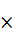 55.31:00.548.857.8跳高1.271.261.631.31跳远4.484.115.504.49三级蛙跳9.1垒球39.2031.54实心球12.308.15